VÝLET ZA ODMĚNUTechnické muzeum BrnoVe čtvrtek 29. června vybraní žáci naší školy jeli na výlet do Technického muzea v Brně.Výlet je odměnou za jejich účast v olympiádách, soutěžích, práci v CŽP a také za pěkné výsledky ve sběrových aktivitách.Žáci se zaujetím zhlédli stálé expozice věnované vědě, technice, historické i současné výrobě. Nejzajímavějšími byly parní, vodní i letecké motory, historické automobily, historie optiky, železářství i výpočetní techniky. V „Technické herně“ se zábavnou a interaktivní formou žáci seznámili s různými zákony fyziky. Žáci I.st. si v expozici „Kultura nevidomých“ vyzkoušeli, co život bez zraku znamená a jak těžké břímě si nevidomí s sebou nesou v průběhu celého života. Žáci 2.st. se vrátili v čase do kouzelného období první republiky, kde poctivá práce něco znamenala a lidé si svou šikovností vydělávali na živobytí. Zde se dozvěděli, jak např. pracoval hodinář, zámečník ve své dílně a jak tehdy vypadalo krejčovství či kadeřnictví.Návštěva muzea byla pro žáky velkým přínosem, neboť se hluboce zamýšleli nad nekonečnou lidskou vynalézavostí a originalitou. O svém prožitku pak diskutovali i během cesty domů.Po příjezdu do Mohelna na všechny žáky čekalo ještě malé občerstvení v místní cukrárně. 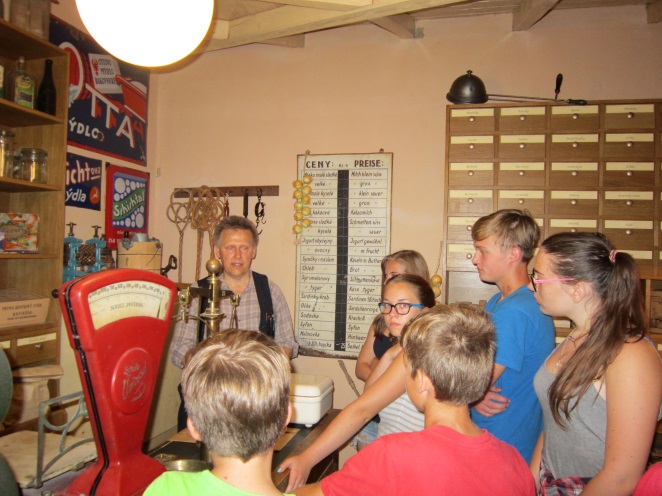 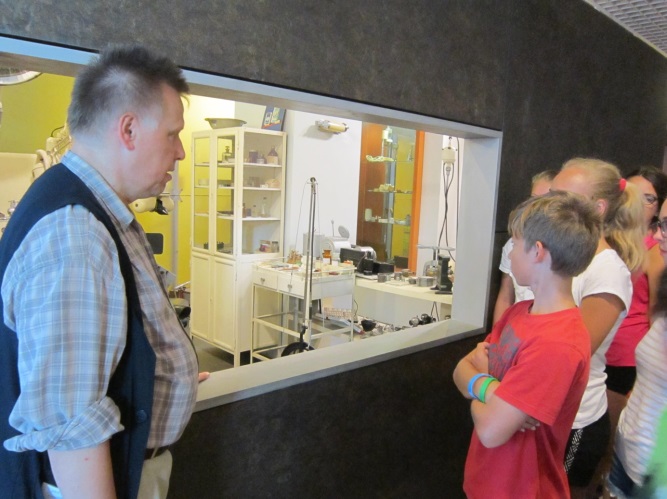 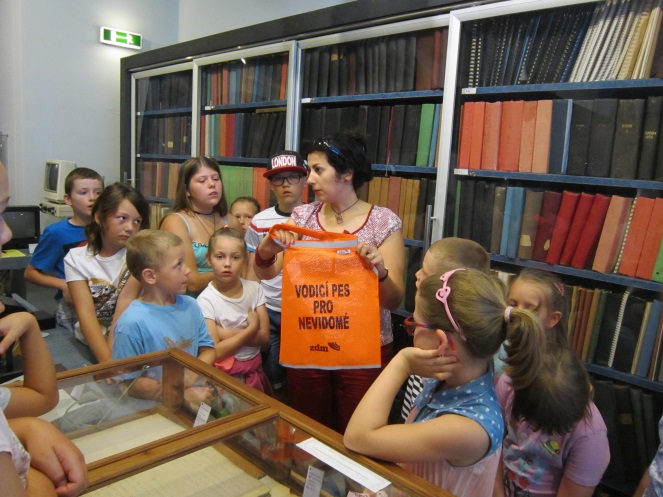 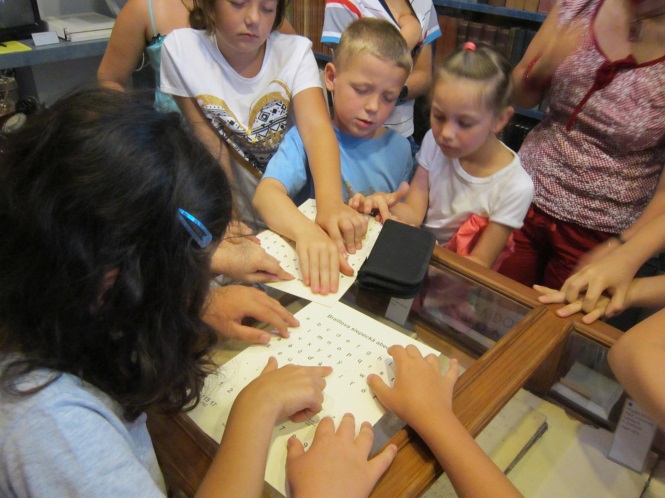 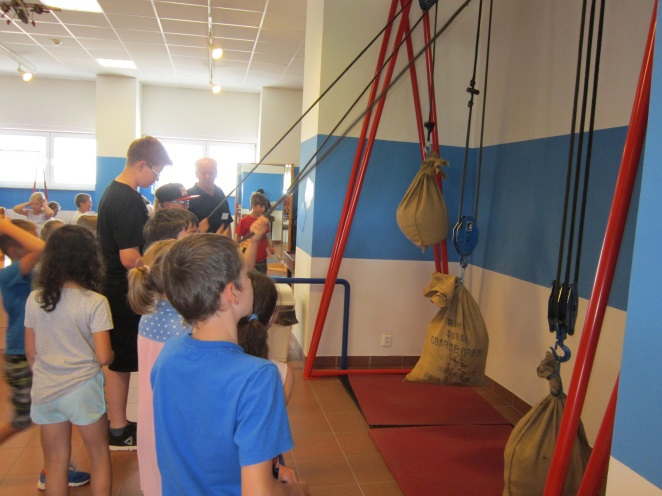 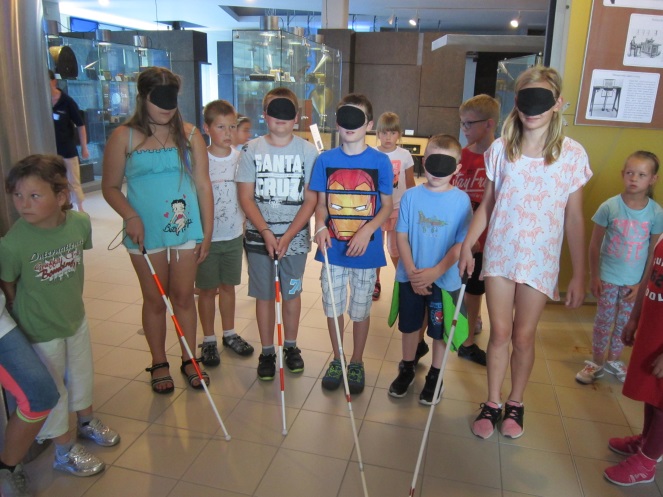 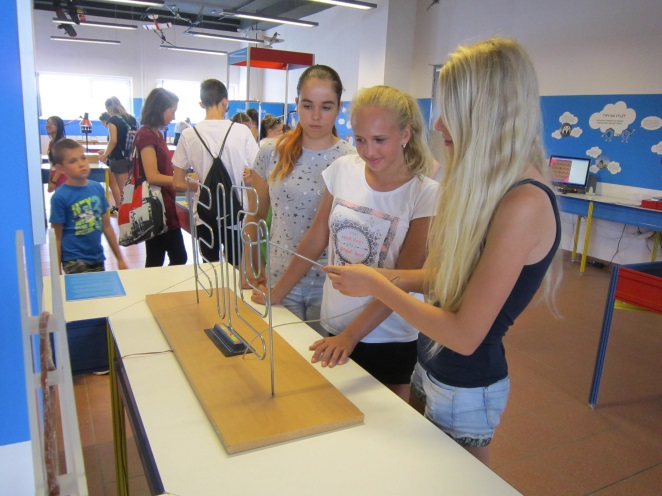 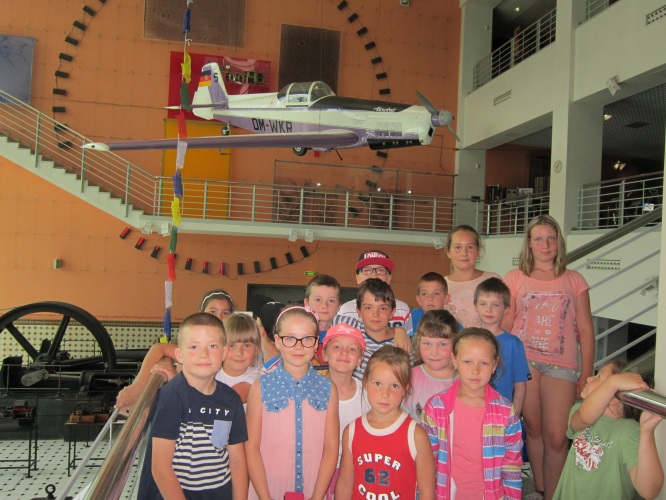 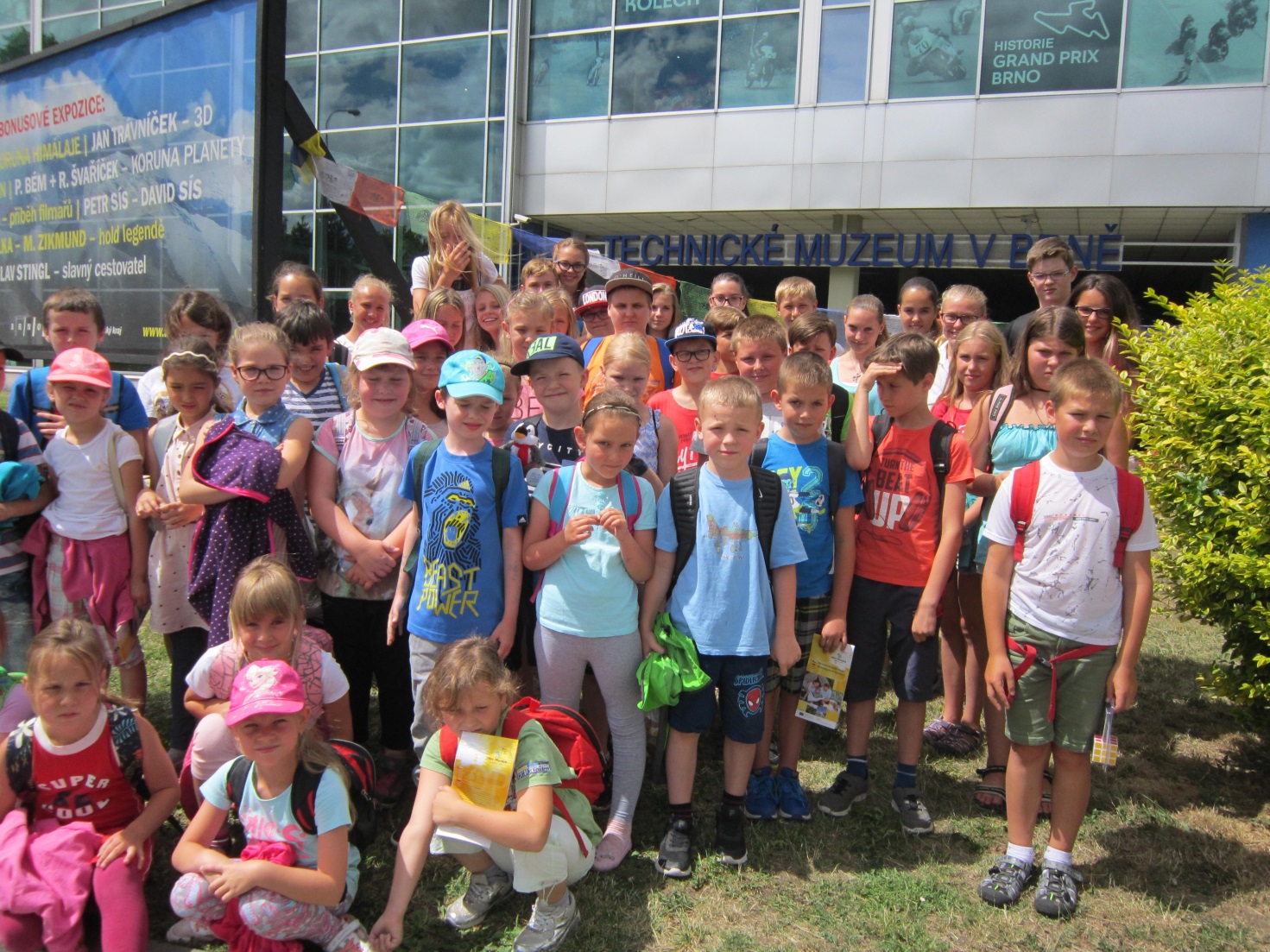 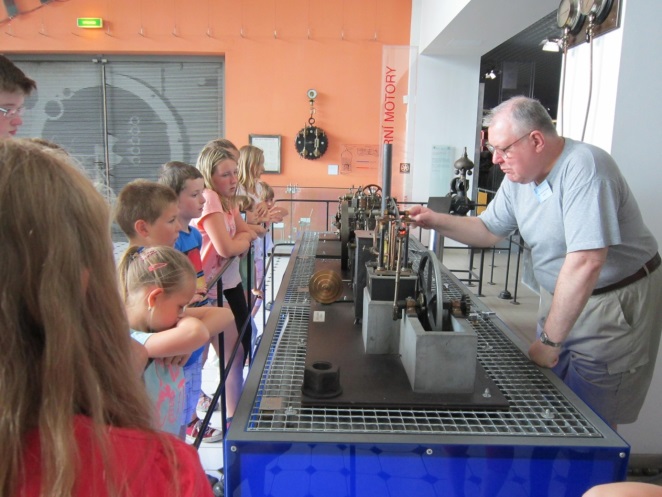 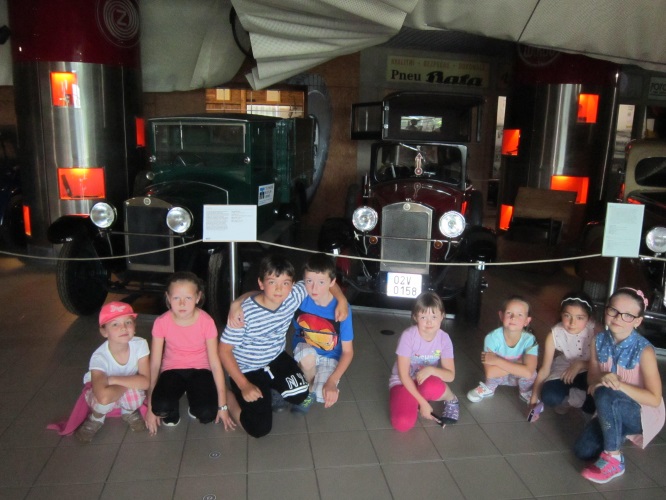 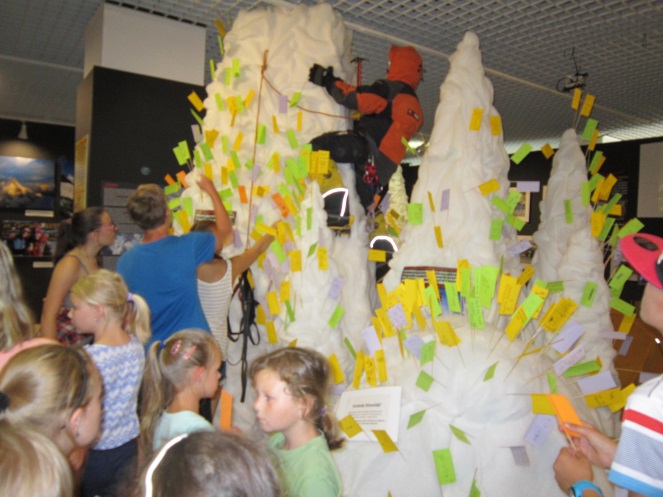 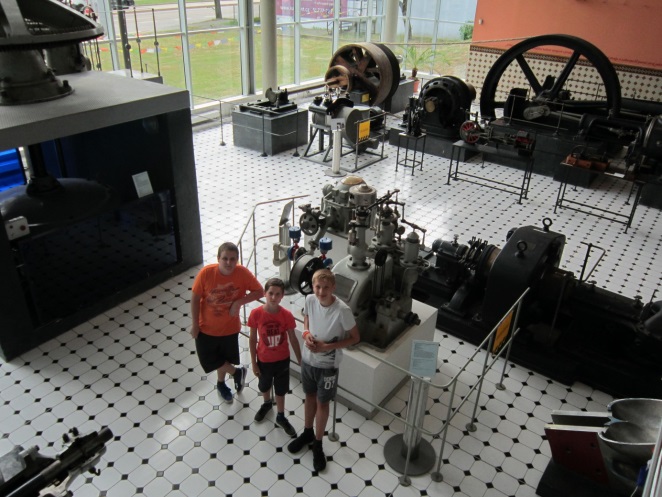 